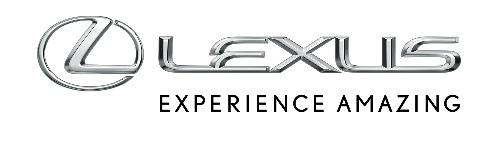 19 LIPCA 2022UX I NX NAJPOPULARNIEJSZYMI MODELAMI LEXUSA W EUROPIE W I POŁOWIE 2022 ROKUW pierwszych sześciu miesiącach 2022 roku Lexus sprzedał w Europie 23 807 samochodówNajpopularniejszymi modelami marki są UX (7 584 egzemplarze) oraz NX (7 469 egzemplarzy)Cztery na pięć sprzedawanych w Europie Lexusów ma zelektryfikowane napędy88% sprzedaży marki w Europie to SUV-yOd stycznia do czerwca 2022 roku Lexus sprzedał w Europie 23 807 samochodów. Sprzedaż marki napędzają auta wyposażone w zelektryfikowane napędy, co potwierdza, że klienci doceniają jej wieloletnie doświadczenie w tej dziedzinie. Lexus już od 17 lat oferuje hybrydy, w swojej gamie ma też samochody elektryczne oraz hybrydy typu plug-in. 80% tegorocznej europejskiej sprzedaży stanowią auta nisko- lub zeroemisyjne. W Europie Zachodniej aż 98% sprzedawanych Lexusów ma zelektryfikowany napęd.W całkowitej sprzedaży Lexusa w Europie dominują crossovery i SUV-y. Aż 88%  pojazdów, które opuściły salony Lexusa w tym roku, to auta z takimi nadwoziami. Najpopularniejszym modelem w pierwszych sześciu miesiącach jest Lexus UX. Miejski crossover znalazł 7 584 nabywców w Europie, a zdecydowana większość wybrała auto z napędem hybrydowym czwartej generacji (6 203 egz.). Klienci zdecydowali się też na 1 055 Lexusów UX w wersji z napędem elektrycznym. UX jest tym samym najpopularniejszym zelektryfikowanym autem marki (7 258 egzemplarzy). Od maja Lexus UX ma nowy system multimediów z nawigacją w chmurze, inteligentnego asystenta głosowego Lexus Concierge oraz możliwość zdalnej obsługi wybranych funkcji auta przy pomocy aplikacji, a w gamie zadebiutowała nowa wersja F SPORT Design.Drugim najchętniej kupowanym Lexusem był NX, który na europejskich drogach pojawił się w liczbie 7 469 egzemplarzy. 3 465 aut to model NX 350h, czyli z klasycznym napędem hybrydowym. 3 321 klientów wybrało wersję NX 450h+, czyli pierwszą w historii marki hybrydę typu plug-in. Średniej wielkości SUV z tym napędem oraz dużą i wydajną baterią jest w stanie pokonać do 98 km w bezemisyjnym trybie elektrycznym.Trzecim najpopularniejszym Lexusem w Europie jest RX. Model, który stworzył segment SUV-ów klasy premium i jako pierwszy w tej klasie oferował napęd hybrydowy, od stycznia do czerwca 2022 roku znalazł 5 016 nabywców, a 2 918 z nich wybrało wersję hybrydową. W 2022 roku w gamie Lexusa pojawią się dwa nowe modele. Lexus RZ, czyli pierwszy zbudowany od podstaw samochód elektryczny, a także piąta generacja Lexusa RX, która w Polsce dostępna będzie w trzech zelektryfikowanych i niskoemisyjnych wersjach.Wyniki sprzedaży marki Lexus w Europie w pierwszej połowie 2022 rokuLEXUS23 807IS (wszystkie napędy)52ES (wszystkie napędy)2 472   ES Hybrid2 005LS (wszystkie napędy)98   LS Hybrid98NX (wszystkie napędy)7 469   NX Hybrid3 465   NX PHEV3 321UX (wszystkie napędy)7 584   UX Hybrid6 203   UX EV1 055RX (wszystkie napędy)5 016   RX Hybrid2 918RC (wszystkie napędy)12LC (wszystkie napędy)169  LC Hybrid29GX156LX779